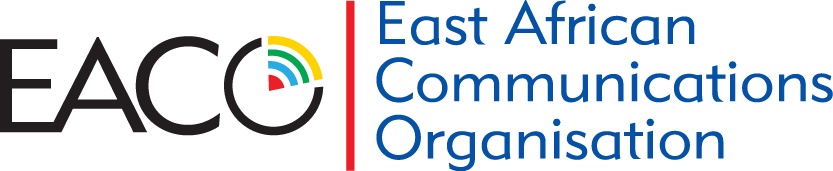 REPORT OF THE 26TH EACO ASSEMBLY OF BROADCASTING OPERATORS HELD IN MWANZA, TANZANIA ON 3RD JULY 2019OPENING OF THE MEETING The 26th Assembly of Broadcasting Operators of EACO was held in Mwanza, Tanzania on 3rd July 2019. The Chairperson, Mr. Josiah Murunga (Tanzania) welcomed members present to the 26th Assembly of Broadcasters of EACO.The meeting was attended by members from the EACO Secretariat, Broadcasting Operators and National Regulatory bodies of the EACO members, namely Kenya, South Sudan, Tanzania, and Uganda. The list of participants is attached in Annex 1.ELECTION OF THE BUREAUIn accordance with the Rules of Procedures of the EACO, the Assembly of Broadcasting Operators elected the following members to the Bureau:Mr. Josiah Murunga		Chairman -TanzaniaMr. Mussa Fumbuka 		1st Rapporteur-TanzaniaMs. Rebecca Mayanja		2nd Rapporteur- UgandaADOPTION OF THE AGENDA The Assembly’s agenda was presented and adopted as follows: -Opening of the Meeting Election of the BureauAdoption of the AgendaReview of the report of the last assembly and matters arising Presentation on trends in broadcasting sectorPresentation on TV White Spaces- Mr. Jabhera Matogoro, University of DodomaPresentation of the Reports of the WG05: Broadcasting Development, Spectrum Management & Media Services RegulationsIdentify cross cutting issues to be shared in the Joint Working CommitteeWay forward for the Broadcasting AssemblyPreparation of the Report  Adoption of the report Closing of the Assembly of Broadcasting OperatorsREVIEW OF THE REPORT OF THE LAST ASSEMBLY AND MATTERS ARISINGMr. Josiah Murunga presented the report of the 25th Assembly of Broadcasters.   The details of the report are provided in Annex 2. The matters arising from the discussions of the report are provided in the table below. PRESENTATION ON TRENDS IN THE BROADCASTING SECTORThe Chairman of Working Group Five (WG05) Eng. Andrew Kisaka presented a paper on Trends of the broadcasting sector that highlighted the following: -Advent of new emerging media services against traditional broadcasting and where the future will take broadcasting industry;The broadcasting landscape in Tanzania focusing on development made in Radio broadcasting services such as Digital Audio Broadcasting (DAB), Digital Radio Mondaile (DRM) and internet radioMigration from analogue to digital terrestrial television services using DVB-T2 standard and embedded opportunities such as Hybrid Broadband Broadcast (HBBTV).LTE technology that will facilitate delivery of high speed Internet access on telecom network and will therefore be able to deliver IP based audio and video content. Details are provided in Annex 3.PRESENTATION ON TV WHITE SPACESMr. Jabhera Matogoro, University of Dodoma made a presentation on TV White Spaces for community networks in rural Tanzania.The presentation highlighted the following: -Background Information on Internet Access in TanzaniaDefinition of TV white spacesOutcomes of the quantitative Assessment of TV White Space in TanzaniaDevelopment of the University of Dodoma Geolocation Spectrum Database to allocate free channels to whitespace devices.Piloting the use of TV White Space for Community Networks in one of the rural areas of TanzaniaSustainability of rural connectivity initiativesDetails of the presentation is provided in Annex 4.CONSIDERATION OF THE REPORT OF THE WORKING GROUP 5The Chairman of WG5 presented the report of the WG 5 and it was adopted by the Assembly.A copy of the power point presentation made by the Chair and the EACO WG5 report are provided in Annex 5.Noted 1: The Assembly supports the ongoing study on sustainability of FTA television broadcasting services.Agreed1: EACO Member States who have not filled out the questionnaires are encouraged to do so.Noted 2:The Assembly noted that the revenue for FTAs is declining and can no longer support their operations. Agreed 2:EACO Member States are encouraged to hold meetings with commercial advertisers to get their views on issues pertaining advertisement in media. IDENTIFY CROSS CUTTING ISSUES TO BE SHARED IN THE JOINT WORKING COMMITTEEThere is a need for increased and consistent participation of TV and radio broadcasters in all EACO activities. The NRAs engage all stakeholders and provide timely and adequate information about EACO and its activities. It is proposed that telecom operators provide appropriate / specialized packages that will enable broadcasters to utilize existing telecom infrastructure in order to stream content.WAY FORWARD FOR THE BROADCASTING ASSEMBLYThe activities that will be conducted in the next cycle are: -To develop strategies and regulatory frameworks for digital rights management and digital content managementTo conduct a study on the current arrangement of acquiring exclusive rights to broadcast sports To develop regulatory framework for local content development within the regionThe EACO Secretariat is requested to organise a regional workshop that will address the following issues: -Local content development and challenges faced by the independent content producers and TV broadcasters. Sustainability business model for FTA TV broadcasters taking into account rapidly changing environments in the broadcasting sector. To invite commercial advertisers to get their views on issues pertaining advertisement in media.CONSIDERATION AND ADOPTION OF THE REPORT OF THE BROADCASTING ASSEMBLY The Assembly considered and adopted the report of the Broadcast Assembly.CLOSING OF THE MEETINGIn the closing remarks, the Chairman thanked the members for their participation in the Assembly meeting and encouraged them to actively participate in the future work of the Assembly. The Chairman therefore declared the meeting closed at 6:26pm.ANNEX 1: LIST OF PARTICIPANTSANNEX 2:  REPORT OF THE 25TH  ASSEMBLY OF BROADCASTERS ANNEX 3:  TRENDS IN BROADCASTING SECTORANNEX 4:   USE OF WHITE SPACES ANNEX 5:  REPORT OF THE EACO WORKING GROUP 5 No. Matters Arising  Notes Way Forward 1.Absence of broadcasters and operators from working groupsEncourage Broadcasters to become members of EACO. NRAs of EACO Member States make efforts to encourage broadcasters to participate in the EACO activities. The Broadcasters that have attended EACO meetings are encouraged to be ambassadors for EACO in their respective organisations and countries. 2.Insufficient local contenta) Production of quality TV content is expensive.b) Complications in relationships between the independent content producers and TV broadcasters Independent content producers, TV broadcasters and marketers should hold workshops that will provide opportunity to: - Discuss challenges that are being faced by the independent content producers and TV broadcasters such high production costs Develop framework that highlights the relationship between TV broadcasters and independent content developers Engage global partners   that will share their experiences and benchmark best practices in addressing the challenges in local content development.3.Poor Quality of Service and Quality of ExperienceDue to insufficient funding, the Content producers are not able to provide high quality content.Discussion between independent producers and TV broadcasters to develop strategies to get funding to address poor quality of service and quality of experience, training of upcoming producers and cultural considerations. 4.Piracy Loss of revenue and rapid adoptability of piracyAnti-piracy laws need to be enforced and need for constant surveillance of piracy activities by relevant bodies.Concerted efforts from all affected parties towards the fight against piracy.5.Escalating copyright issuesLoss of revenue by the pay TV operators due to copyright issues.Copyright is a negotiable deal between the licensor and licensee. 